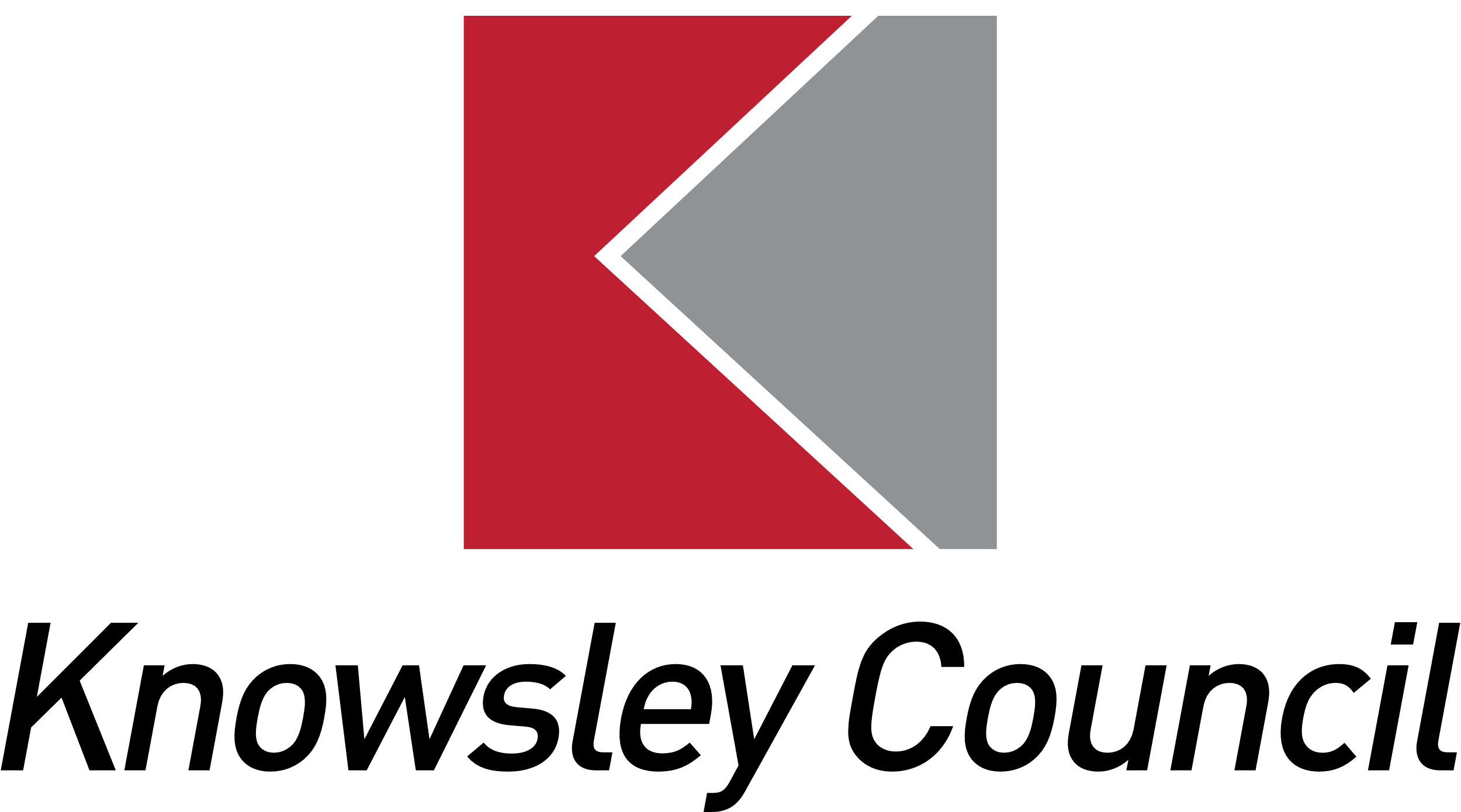 Education Health Care Needs AssessmentParental Advice FormWhen completed, this form should be sent to:Education Improvement Team, SEN, Knowsley Borough Council,PO Box 21, Huyton Municipal Buildings, Archway Road, Huyton L36 9YUFull name(s) of parent(s) or person(s) with parental responsible in block capitals:When completed, this form should be sent to:Education Improvement Team, SEN, Knowsley Borough Council,PO Box 21, Huyton Municipal Buildings, Archway Road, Huyton L36 9YUChild’s Personal DetailsChild’s Personal DetailsChild’s Personal DetailsChild’s Personal DetailsChild’s Personal DetailsFirst NameSurnameMy child likes to be known asDate of BirthGenderPrimary AddressTelephone NumberEmailEthnicityReligionLanguage & CommunicationLanguage & CommunicationLanguage & CommunicationLanguage & CommunicationLanguage & CommunicationPrimary LanguageMain Communication MethodLanguage Interpretation Needed?EducationEducationEducationEducationEducationEducation PlacementHealthHealthHealthHealthHealthNHS NumberLegal StatusLegal StatusLegal StatusLegal StatusLegal StatusIs the child looked after?YesNoParent/Carer Personal DetailsParent/Carer Personal DetailsParent/Carer Personal DetailsParent/Carer 1Parent/Carer 1Parent/Carer 1First NameFirst NameSurnameSurnameAddressAddressTelephone NumberTelephone NumberEmailEmailParent/Carer 2Parent/Carer 2Parent/Carer 2First NameFirst NameSurnameSurnameAddressAddressTelephone NumberTelephone NumberEmailEmailParental Responsibility is held byParental Responsibility is held byAny other things important to know about the Child or Young Person or Young Person or family.Any other things important to know about the Child or Young Person or Young Person or family.Please list the names and dates of birth for any siblings of the child.Please list the names and dates of birth for any siblings of the child.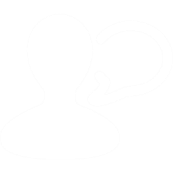 Your child's story so far:Your child's story so far:This section could include for example the following areas: it is not a definitive list. It is your opportunity to tell us information you feel is relevant to your child’s life journey so far.Explaining your child's story so far (E.g., premature birth, relevant medical history, other, etc).Explaining your family (E.g., who are our child's parents/carers? For some children and young people - who your child lives with or where if outside the family home?)Who are the siblings in the family and the nature of their relationships with the child/young person?Are there extended family members who support the family and in what way?Explaining relevant issues about parent(s)'/carer(s)' work arrangements which impact on care for your child.Explaining relevant issues about friends/relationships for your child with others.This section could include for example the following areas: it is not a definitive list. It is your opportunity to tell us information you feel is relevant to your child’s life journey so far.Explaining your child's story so far (E.g., premature birth, relevant medical history, other, etc).Explaining your family (E.g., who are our child's parents/carers? For some children and young people - who your child lives with or where if outside the family home?)Who are the siblings in the family and the nature of their relationships with the child/young person?Are there extended family members who support the family and in what way?Explaining relevant issues about parent(s)'/carer(s)' work arrangements which impact on care for your child.Explaining relevant issues about friends/relationships for your child with others.How your child communicates and listens and understands:How your child communicates and listens and understands:This can include progress with speech and language skills, do other people understand your child when they are talking, the way your child communicates with people. Also, what support does your child need to understand requests or remember information.This can include progress with speech and language skills, do other people understand your child when they are talking, the way your child communicates with people. Also, what support does your child need to understand requests or remember information.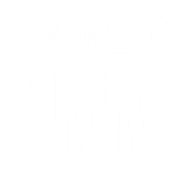 How your child gets on with people:How does your child get on with other children? Do they often prefer to play or do things on their own? How do they get on with family, other adults, and teachers?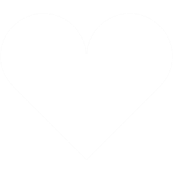 What people like about your child and what they can do well:This section could include comments relating to relationships in school, at home and within the wider family and community.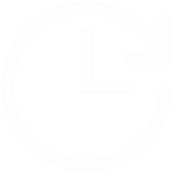 What is important to you, your child & your family now:This could include hobbies and interests, things they like or do not like, important activities or routines, important people, places or objects, social activities, health and wellbeing, communication, academic achievement, relationships.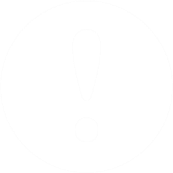 What is important for me:This section should include what matters to you now around your child's health, their education and learning (for life and work), their friendships, relationships and being part of the community, enabling appropriate support (by you and others) for your child to be as independent as possible and how to keep your child safe.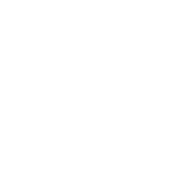 Goals, aspirations, hopes and dreams for the near future (next 12 months):This can include things you’d like your child to achieve in the next year such as achieve school targets, learn a new hobby, join a new club, make new friends, become healthier or more active etc.Nursery/School/College HomeFamily & RelationshipsHealth & SocialCommunicationNursery/School/College HomeFamily & RelationshipsHealth & SocialCommunicationGoals, aspirations, hopes and dreams for the far future:This can include things in the far future such as if you’d like your child to attend college/university/an apprenticeship, be more independent, starting a new hobby, what you’d like to do as a job, building a family, living independently etc.School/College/University/Apprenticeships/JobHomeFamily & RelationshipsHealth & SocialCommunicationSchool/College/University/Apprenticeships/JobHomeFamily & RelationshipsHealth & SocialCommunication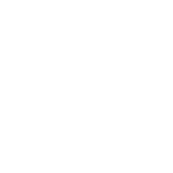 How best to support me, my family, and my child:Tell us what support you feel you would benefit from to help your child achieve their goals, aspirations, hopes and dreams. Is there anything you need to be able to make things easier? Do you need help in any other areas? 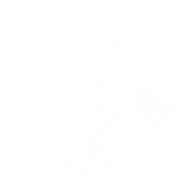 Other things I’d like you to know about my child:This section is for you to tell us anything you think we may have missed that you’d like us to know.DeclarationDeclarationDeclarationDeclarationDeclarationDo you agree to your child being assessed under the terms of the Children & Families Act 2014?Do you agree to your child being assessed under the terms of the Children & Families Act 2014?Do you agree to your child being assessed under the terms of the Children & Families Act 2014?Do you agree to your child being assessed under the terms of the Children & Families Act 2014?Do you agree to your child being assessed under the terms of the Children & Families Act 2014?YesNoFull NameFull NameRelationship to childRelationship to childDateDateSignatureSignatureParent/Carer 1Parent/Carer 1Full NameAddressTelephone NumberEmailParent/Carer 2Parent/Carer 2Full NameAddressTelephone NumberEmailPrivacy NoticeKnowsley Metropolitan Borough Council is committed to dealing with your information safely and securely. We need to collect and keep information to deliver our service efficiently. We will always treat your information with confidentiality and will not pass it to third parties for commercial use. We take our responsibility to protect your information seriously and we will always ensure it is used fairly, correctly, and safely in line with the legal requirements of the Data Protection Act 1998. The information you provide to us on your Application for Education Health and Care Needs Assessment form and in any supporting documents will be used to process your application. There may be a requirement to share this information with governing bodies of primary, secondary schools, centres for learning and other educational settings and agencies. We may also need to share the information within the Council and with external organisations and this will only be when necessary and where the law allows it.  The requirement to share information will be to: Ensure the efficient co-ordination of the Education Health and Care Plan assessment and the delivery of the plan.Make sure the information is accurate Prevent and or detect crime Protect public funds Meet our key aims and legal duties Information about your child may also be shared with Members of Parliament or Borough Councillors, but only if you have asked them to act on your behalf. We may also use the information you have provided to develop statistics to inform decisions on (for example) the funding of schools, and to assess the performance of schools and set targets for them. We ensure that the statistics are developed in such a way that individual children cannot be identified from them. For more information on how we deal with your personal information please look at our website http://www.knowsley.gov.uk/system-pages/privacy-policy.aspx or contact any member of the team.